10 января 2022 г.                                                                                              № 14О внесении изменений в Административный регламент предоставления муниципальной услуги «Отнесение земель или земельных участков в составе таких земель к определенной категории земель или перевод земель или земельных участков в составе таких земель из одной категории в другую категорию», утвержденный постановлением администрации Предгорного муниципального округа Ставропольского края от 10 июня 2021 г. № 1103В соответствии с Федеральным законом от 27 июля 2010 г. № 210-ФЗ «Об организации предоставления государственных и муниципальных услуг», администрация Предгорного муниципального округа Ставропольского краяПОСТАНОВЛЯЕТ: 1. Внести в Административный регламент предоставления муниципальной услуги «Отнесение земель или земельных участков в составе таких земель к определенной категории земель или перевод земель или земельных участков в составе таких земель из одной категории в другую категорию», утвержденный постановлением администрации Предгорного муниципального округа Ставропольского края от 10 июня 2021 г. № 1103 следующие изменения:1.1. дополнить подпунктом 3.5. следующего содержания:«3.5. Варианты предоставления муниципальной услуги, включающие порядок предоставления указанной услуги отдельным категориям заявителей, объединенных общими признаками, в том числе в отношении результата муниципальной услуги, за получением которого они обратились, не предусмотрены.».2. Разместить настоящее постановление на официальном сайте Предгорного муниципального округа Ставропольского края www.pmosk.ru в информационно-телекоммуникационной сети «Интернет».3. Настоящее постановление вступает в силу со дня его обнародования.Глава Предгорного муниципального округа Ставропольского края                                                                  Н.Н. Бондаренко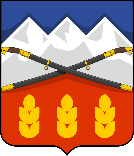 ПОСТАНОВЛЕНИЕАДМИНИСТРАЦИИ ПРЕДГОРНОГО МУНИЦИПАЛЬНОГО ОКРУГАСТАВРОПОЛЬСКОГО КРАЯст. Ессентукская